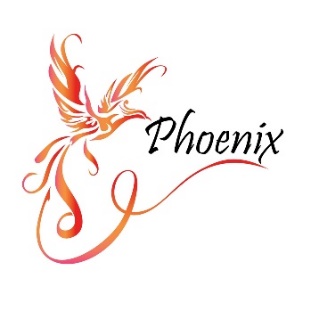 Quotes and RecommendationsCalamity Blues ~ Single Release“This is absolutely brilliant; I really enjoyed your release and Calamity Blues will find it’s place on the Blues Rock playlist.” ~ Music Victory“Lovely slow folk track, gorgeous guitar and really easy to listen to. The vocals also had a nice wit and charisma to their delivery!” ~ Existential Magazine“Wow, I would like to say you're a very interesting and talented classical artist with lots of meaning to your song which I find very cool and hope to hear more from you in the future.” ~ Walter Zappa/Best Jams"Your song is really good, very much so, I liked it a lot! The production work as a whole has a lot of quality, the arrangements were very well thought out and executed, the recording work is also absolutely very good, the guitars, the slide, everything sounded exactly as it should, neither more nor less, everything combining and fitting perfectly well, so congratulations to you and everyone involved in this project for the great song!" ~ Estúdio El Papa/PlaylisterThe Vocals, The Rawness of music, The Sound, the magic of Acoustic Guitars, is totally mind blowing, Huge Respect for music like this, you nailed it and Just beautiful, Thank you for the music ~ Metalheads Forever MagazineI got me some 'Calamity Blues'... enjoyed all aspects of this track, especially the vocal delivery and the slide guitar! ~ The Fantastival PodcastI absolutely loved it, great guitars, and cool vocals too! A perfect song to take on a long road trip! ~ Ze Rock PortoYour sound is very cool, a very high-quality folk. The vocals are simply spectacular, in an extremely inviting arrangement. ~ Música Brasileira VivaInteresting blues track in which music and vocals are well blended together. The result is a track that one listens to with pleasure. ~ Onda Musicale'Calamity Blues' is an addictive folk release complete with excellent musicianship, textured vocals, and thought-provoking lyrics. Enjoy today! ~ FVMusicBlogI just want to say you are the total package. You have such great control and power in your voice. thanks for a song well done. I enjoyed listening. ~ New SourceI appreciate the clarity of the vocal delivery here, and the dry wit of the lyrics. As somebody who recently released an R.E.M. biography, I also enjoyed the little reference at the start there. There is obviously very little by way of musical complexity to get into, but there is a rich dollop of character that bursts out of this track and that is the most important thing. ~ Max PilleyI loved the strength of the vocals, sung with a classical essence that enchants in every note. The arrangements are amazing and very well composed, brilliant and very well produced. ~  Roadie MusicWhat a great song! I have rediscovered authentic and organic blues thanks to you. As you can see, what abounds on this platform is current urban music and very rarely do we get something like blues, ska or jazz. I'm glad you sent us this song. ~ Sonidos.peI really like your sound and I'm really connected to what you're transmitting. And it's a BEAT that leaves us in a very strong melody with something supernatural. I really enjoyed the musical harmony, and his vocals, I've heard him other times, were amazing. ~ MusicalizeA perfect song to take on a long road trip! ~ Ze Rock PortoIt is a necessary song for the times we live, that's why we will add it to our playlist.Great recording, fantastic guitar sound, love the chill vibes! ~ LILA PlaylistsWow, this is such an immersive carefree uplifting vibe! Fun and easy at the same time! I like the interesting writing style, the fun storytelling, and of course, the guitar performance. Love the rich bluesy folk sound and the overall song structure! Very cool intermingling between the vocals and music. It definitely makes you chill out and vibe with it! Very crisp production! Loved it! Will share it on my socials and playlist! ~ Oghamyst MusicIt's amazing the acoustic sound you achieve being only two in the band. We've been listening to some of your other songs, and for example, the Simon & Garfunkel cover you have is brilliant. As for this song, the sound has reminiscences of blues and country all around. The guitars sound spectacular, both the rhythmic one that has nothing to envy to Chet Atkins himself, and the one that is doing slide. Meanwhile, the bass accompanies without complexities, making everything sound compact.Structurally, "Calamity Blues" deviates from the norms of a typical song. It has no choruses and instead is replaced by an instrumental part. The result it achieves is quite elegant.  We greatly appreciate the intentions of the song, and above all, the talent in the execution. We are sure that seeing you perform live must be a real pleasure. ~ 100% Pop EspañolThe song brings feeling, is very well played, and has interesting lyrics. I liked the vocals and the playing style, as well as the references, which even include the Beatles. Listening to something like this is like walking through the corners of America seeing many characters and landscapes. ~ Leonardo RodriguesI loved the track, it gives the audience a characteristic country vocal line that connects to a beautiful instrumentation, dominated by great guitar chords and guitar slides that run through the entire track, with melodies that make us want to hear more and more times. ~ Os Garotos de Liverpool - Tudo Sobre MúsicaSensational, engaging, clean, extremely intelligent, and authentic folk, we love it. ~ IndieoclockLive Performance"Good musicians and songwriters will have a room tapping their feet and laughing one minute, then choked-up and almost in tears the next song. Tim and Kathy have that superpower. It should be exhausting to ride that rollercoaster of emotions, but I think the combination provides a release from sadness and a moment of bliss. It's life and it is wonderful." ~ Mark Wigg, Politician"It was a pleasure to meet you.  The "sing along'' brought the audience right in!  We had so much fun."  ~ Lynn Rice, The Oregon Garden “I enjoyed listening to your album! That's very authentic American style music. I really love the compositions, as well as guitar performance/arrangement and vocal performances!! I especially like "Someday I'm Going to Wake Up" and "The House of the Rising Sun". Your songs remind me of good old American movie soundtracks. Thank you so much for sharing such a wonderful album!”- Shumile, FYC/Exotic Dimensions (Sep 29, 2022)“Kathy and Tim are extremely engaging on a personal level, were enthusiastic to perform at The Den and as the gifted musicians that they are, they provided a high energy and polished afternoon of music performing as the duo Phoenix. It was a pleasure meeting and hosting Kathy and Tim Crosby at The Acoustic Den Café.”- Preston Stepper, Owner/Operator, The Acoustic Den 